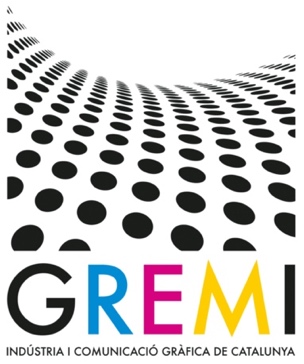 Gran Via de les Corts Catalanes, 645, 6è – 08010 Barcelona – Telèfon 93 481 31 61 – gremi@gremi.net – www.gremi.netFITXA REGISTRE PLA D’IGUALTATSi esteu interessats en la confecció i registre del Pla d’Igualtat, ompliu el següent formulari i retorneu-lo a Ramón Vilaltella per e-mail a r.vilaltella@gremi.net EmpresaCIFPersona de contacteNúm. de treballadorsTelèfon:E-mail